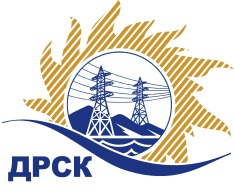 Акционерное Общество«Дальневосточная распределительная сетевая  компания»21.03.2017   							                    № 342//МРУведомление № 2 о внесение измененийв Техническое заданиеОрганизатор (Заказчик) – АО «Дальневосточная распределительная сетевая компания» (далее – АО «ДРСК») (Почтовый адрес: 675000, Амурская обл., г. Благовещенск, ул. Шевченко, 28, тел. 8 (4162) 397-260)Способ и предмет закупки: Открытый электронный запрос предложений: «Запасные части АВР для автомобилей с дизельными двигателями  (ПЭС)». Извещение опубликованного на сайте в информационно-телекоммуникационной сети «Интернет» www.zakupki.gov.ru (далее - «официальный сайт») от 28.02.2017. под № 31704835040      Внести дополнение в раздел I Технического задания,  добавить п. 1 в следующем виде: Все остальные условия Технических требований остаются без изменения.Ответственный секретарь ЗакупочнойЗакупочной комиссии 2 уровня АО «ДРСК»                                    М.Г. ЕлисееваТерёшкина Г.М. тел.(416-2) 397-260okzt3@drsk.ru№Наименование запасной частиНомер по каталогуЕд. изм.Кол-во1Рама33081-2800010шт1